SEKCIJA OTROŠKIH KREATIVNIH DELAVNIC           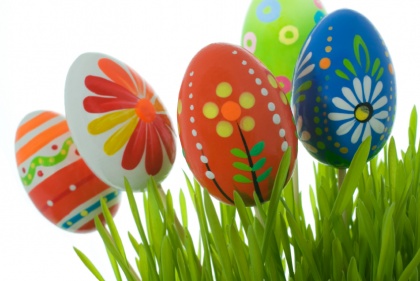 Sij sončece, sij… dežek preženi… naj pomlad zacveti...Pridružite se nam na pomladni delavnici, ki bo v ponedeljek,15.4.2019 ob 17. uri v prostorih Dnevnega centra aktivnosti Kidričevo(stari zdravstveni dom).Vabljeni!